15 марта 2022 в МБОУ Первомайской СШ,  прошла защита индивидуальных проектов учащимися 11 классов. В течение учебного года выпускники вместе со своими научными руководителями занимались исследованиями, проводили опыты, разбирали социально-значимые вопросы.Среди представленных к защите проектов были социальные и исследовательские.Проекты писались по разным учебным дисциплинам: литературе, биологии, физике.Защита сопровождалась презентациями и демонстрацией собственных работ учащихся по выбранной теме. Кто-то показал более высокий уровень, кто-то пониже. Всех учащихся и их наставников поздравляем с успешной защитой их индивидуальных проектов.Выпускники получили бесценный опыт в постановке цели, планировании своей деятельности, осуществлении поиска, обработке, осмыслении информации и представлении результата своей работы.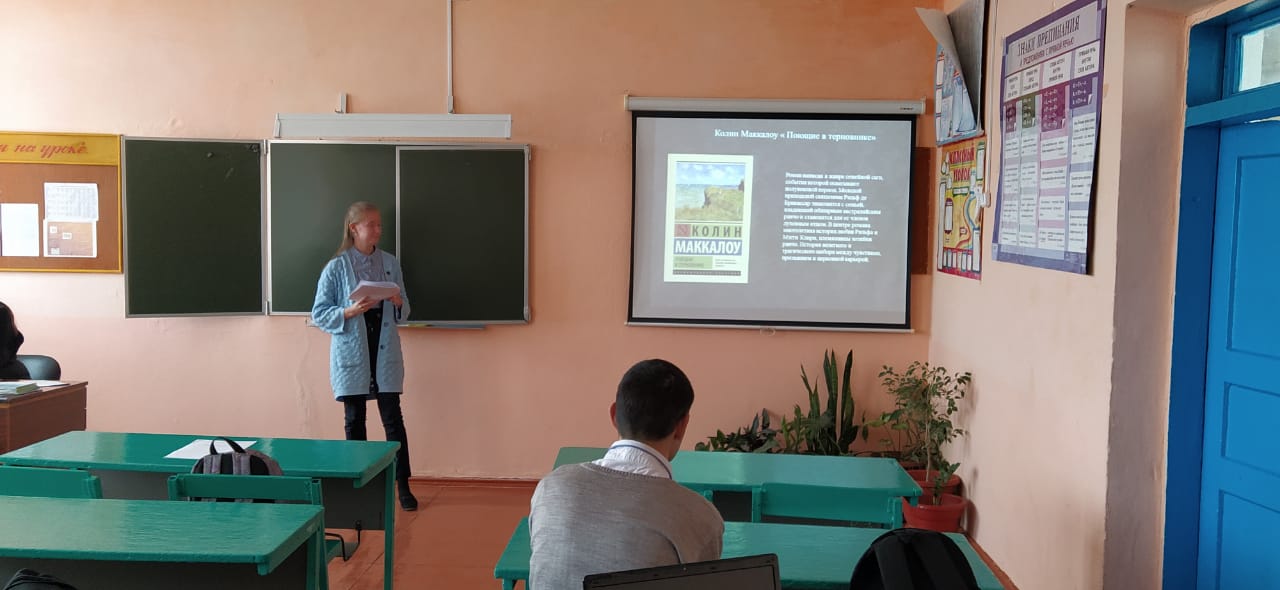 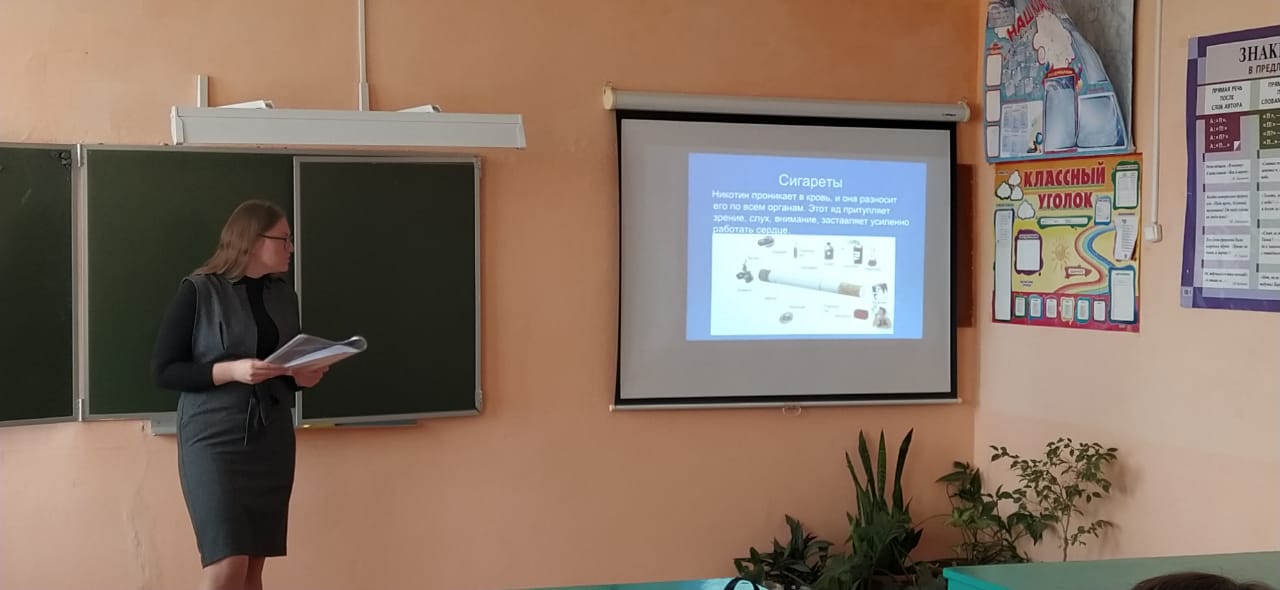 